Cornell Notes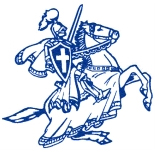 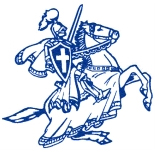 Topic/Objective: Topic/Objective: Name:Cornell NotesSWBAT build background knowledge about Chinese SWBAT build background knowledge about Chinese Class: World LiteratureCornell Notes.history before reading Boxers and Saints.history before reading Boxers and SaintsDate: March 21, 2017Video:  2000 Years of Chinese History, Video:  Asian Response to Imperialism, Video:  Communists, Nationalists, and China’s RevolutionsVideo:  2000 Years of Chinese History, Video:  Asian Response to Imperialism, Video:  Communists, Nationalists, and China’s RevolutionsVideo:  2000 Years of Chinese History, Video:  Asian Response to Imperialism, Video:  Communists, Nationalists, and China’s RevolutionsVideo:  2000 Years of Chinese History, Video:  Asian Response to Imperialism, Video:  Communists, Nationalists, and China’s RevolutionsWhat do you already know about Chinese history?What do you already know about Chinese history?List questions or terms from video in this columnList questions or terms from video in this columnTake notes/answer your questions from the first column in this second column.Take notes/answer your questions from the first column in this second column.....Summarize what you learned here:Summarize what you learned here:Summarize what you learned here:Summarize what you learned here: